Remets les majuscules et les points :le papa et la maman de zoé ont un grand placard à vêtements zoé croit qu’un  petit monstre s’y cache, un petit monstre très malin quand Zoé  ouvre le placard, elle ne voit pas le petit monstre ni dans les chaussures, ni dans le pantalon , ni dans les chemises, ni les chaussettes c’est sûrement que le petit monstre sait devenir invisible.…………………………………………………………………………………………………………………………………………………………………………………………………………………………………………………………………………………………………………………………………………………………………………………………………………………………………………………………………………………………………………………………………………………………………………………………………………………………………………………………………………………………………………………Sépare les mots pour former des phrases.lesenfantsjouentdansleparc ……………………………………………………………………….unoiseauseposesurlabranche……………………………………………………………………… lefacteurapporteunelettre……………………………………………………………………….  Lesingemangedesbananes………………………………………………………………………..Lis chaque phrase puis mets une croix dans la bonne colonne.Ecris le point qui convient :  (.) , ( !) ou ( ?)Avez-vous téléphoné  au médecin…..Comme c’est beau ……Demain, nous irons ensemble au bord de la mer ….Nos cousins viendront-ils dimanche prochain …..Je trouve que tu as de drôles d’idées…..Que manges-tu……Ajoute l’accent qui convient sur la lettre « e »à chaque fois que c’est nécessaire.Renart a grimpe sur le toit.Il a vole le gigot.Avec sa renarde, ils vont faire la fete.Le toit de la maisonnette est perce.Ysengrin est tres fâche. Il est tres ruse.  Ecris un mot de la même famille comme l’exemple.                           maison : maisonnette           propre : ………………..			possible : ………………….           grand : ………………				dent : ………………………           chaume : …………….				rapide : ……………………Mets les mots suivants dans l’ordre alphabétique.douche  -    course   -  ami  - nid  - maison……………………………………………………………………………………… juste  -    oiseau -   képi  -    garçon  -  fille ……………………………………………………………………………………..Relire la lecture p. 8 et 9 et faire les questions p. 14 n° 1 (a-b-c-d) sur une feuille.Refaire la dictée p.18 sur une feuille. Collège des Dominicaines de notre Dame de la Délivrande – ArayaClasse : CE1 (A et B)                                                              Fiche 2Nom : ……………………………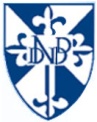 PhrasedéclarativePhraseinterrogativePhraseexclamativeMarc, es-tu là ?Je suis ici !Que fais-tu dans le grenier ? Quel beau paysage !Je cherche le vieil homme.Est-ce que tu as ton crayon ?Je vais à la maison.